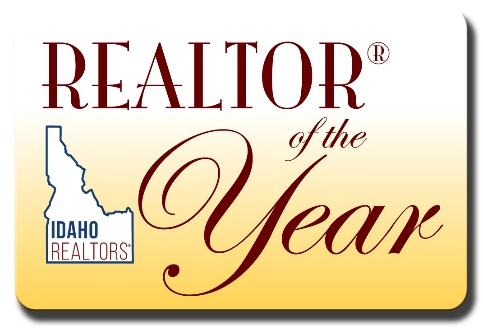 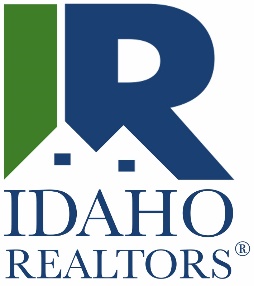 2020 REALTOR® of the Year ApplicationDue August 5th, 2020Application MUST be submitted by due date, include a candidate statement, current high-resolution photo and be signed by local board president to qualify for submission.Nominee InformationPlease enter the information below about the nomineeName of NomineeFirm NameAddressPhone NumberDate when this information can be releasedSponsor InformationSponsor's NameFirm/Association/Board SponsorAddressEmailPhone NumberQUALIFICATIONS FOR REALTOR® OF THE YEARLimited to the Last 5 YearsREALTOR® SPIRIT10%General description of candidate’s faithfulness to principles of organized real estate, laws and regulations of his/her Board/Association and the REALTOR® Code of Ethics, time and effort expended in furthering principles of good real estate practice among other real estate brokers, press, public. List in chronological order (beginning with the most recent) any REALTOR® awards or special recognitions (including RPSF/RPAC) participation.REALTOR® Spirit:CIVIC ACTIVITIES20%Participation and offices held in local, state, and national civic and service clubs, membership in charitable organizations and activities there. Political appointments or elections to public offices or commissions. Involvement of candidate in community projects that enhance economic development, pride, and awareness of area.Organization:Position(s) Held:Dates held:Civic Activities:BUSINESS AND EDUCATIONAL ACCOMPLISHMENTS10%Business history of the candidate since entering the real estate business, including educational courses attended and designations earned. Describe the candidates standing in the community as a REALTOR® and list specific contributions to the community along real estate lines. You may include business reputation with other REALTORS®, imaginative and creative marketing concepts, and clientele testimonials.Business and Educational Accomplishments:LOCAL BOARD ACTIVITIES15%List committee/task force and elected office assignments in chronological order beginning with the most recent. In addition, describe special assignments, task force participation, special events, committee assignments, appointed positions, and special achievements or recognition.Local Board Activities:STATE ASSOCIATION ACTIVITIES30%List Committees, Task Forces, and elected office assignments in chronological order beginning with the most recent. Describe special assignments, task force participation, special events, committee assignments, appointed positions, and special achievements or recognition. Attendance and participation at state meetings and conventions.State Association Activities:NATIONAL ASSOCIATION ACTIVITIES15%National offices and committee work, membership and work in Institutes, Societies, and Councils including National Honor Society, also attendance at national conventions, meetings, etc.National Association Activities:*Please ask your candidate to submit a one-paragraph statement to the IR ROTY Task Force that indicates why membership in the REALTOR® organizations is of value to your candidate. Please submit both the one-paragraph statement as well as a high-resolution photo with your application.*If candidate paragraph is unavailable due to confidential nomination please submit a document indicating why candidate paragraph is not being included and when it will be available. For questions contact Faith Malloy at email: fmalloy@idahorealtors.com